Základní škola Čelákovice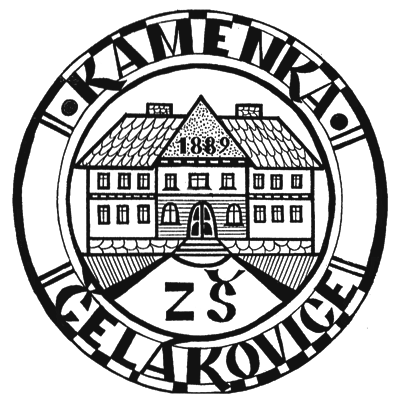 Kostelní 457250 88 ČelákoviceŽádost o uvolnění žáka/žákyně z vyučování předmětu tělesná výchova(dle § 50 odst. 2 zákona 561/2004 Sb. v platném znění)Zákonný zástupce Jméno a příjmení:		___________________________________________Adresa:			___________________________________________žák/žákyně Jméno a příjmení:		___________________________________________Třída:				___________Žádám o uvolnění z vyučování předmětu tělesná výchova od _____________ do _________na základě písemného doporučení registrujícího nebo odborného lékaře (viz níže).V ____________________ dne ___________________	_______________________________								       podpis zákonného zástupceVyjádření lékaře/lékařky: Pro výše uvedeného žáka a období doporučuji:  úplné osvobození od tělesné výchovy částečné osvobození od tělesné výchovy - pohybové aktivity s vynecháním závodění a cviků vyžadujících větší srdeční námahu běhů (více než ____________m) skoků, doskoků zdvihání břemen cviků zvyšujících nitrolební tlak cviků ohrožujících dítě nebezpečím úrazů plavání jiné ___________________________________________V ____________________ dne ___________________	_______________________________									podpis lékaře/lékařkyVyjádření ředitele/ředitelky školy: Na základě písemného doporučení registrujícího praktického lékaře nebo odborného lékaře uvolňuji podle ustanovení § 50 odst. 2 zákona 561/2004 Sb. o předškolním, základním, středním, vyšším odborném a jiném vzdělávání v platném znění, jmenovaného žáka zcela (zčásti) z výuky tělesné výchovy. Uvolnění je omezeno na dobu uvedenou výše. Během činností, kterých se žák nemůže zúčastnit, bude přítomen ve výuce tělesné výchovy a bude zaměstnáván vyučujícím pomocnými činnostmi.Po dohodě se zákonnými zástupci žáka se místo tělesné výchovy bude zúčastňovat výuky jiného vyučovacího předmětu:__________________Vzhledem k tomu, že tělesná výchova je zařazena na první (poslední) vyučovací hodinu, uvolňuji žáka z vyučování tohoto předmětu zcela, bez povinnosti docházet v této době do školy.V ____________________ dne ___________________	____________________________									            podpis ředitele školy